Les solidesUn solide est une figure qui a une épaisseur. Elle n’est donc pas plate (comme les polygones) et occupe un certain volume. Pour le dessiner, il faut donc user de stratégies pour donner l’illusion de profondeur sur la feuille. 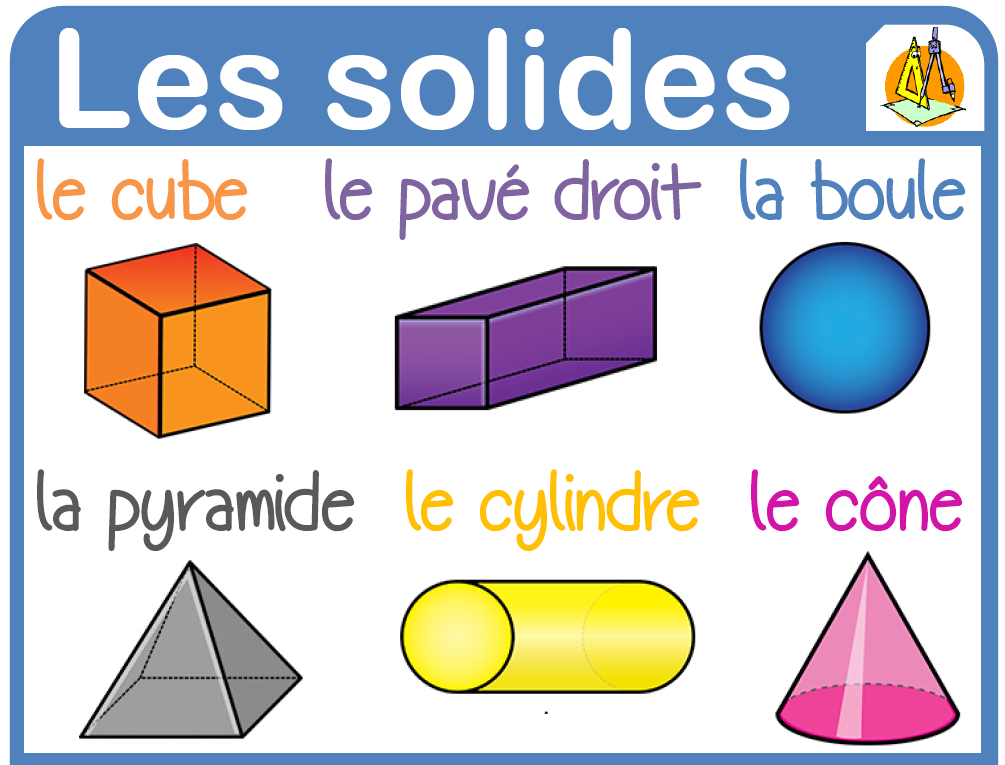 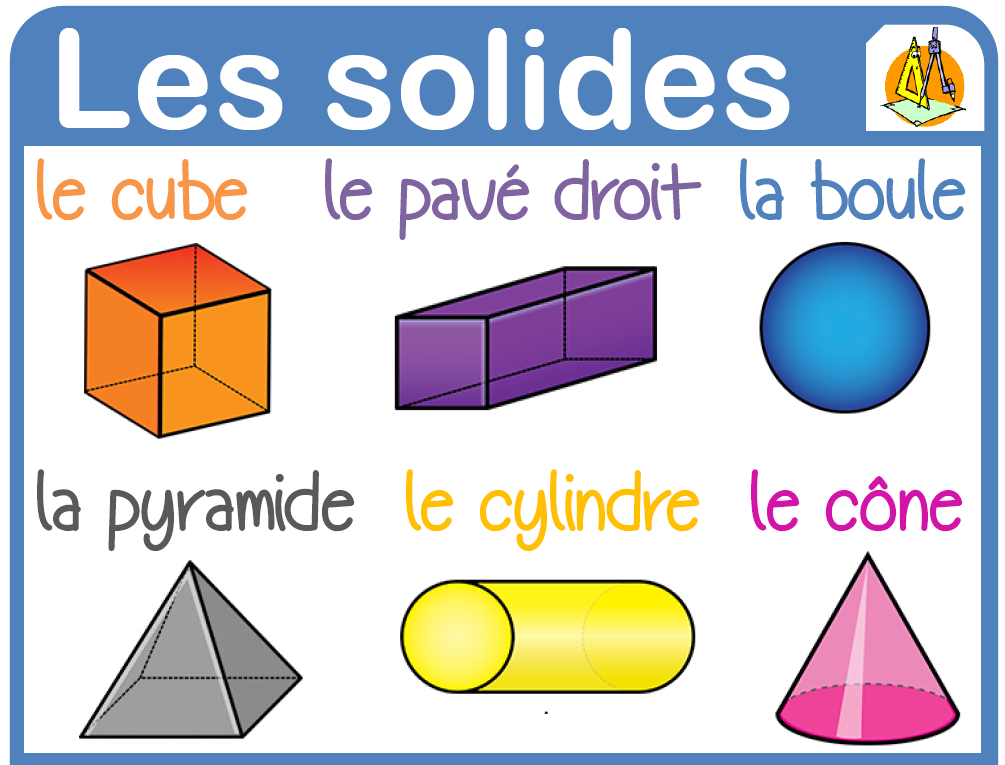 Voici quelques que solides connus :On peut séparer les solides en 2 catégories : 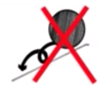 Les polyèdres (qui ne roulent pas. ) Ils sont formés de figures planes.cube, pavé droit, pyramide, …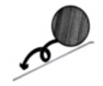 Les non polyèdres (qui roulent dans certaines positions) formés d’au moins une face arrondie.     sphère, cylindre, côneVocabulaire : Les parties plates s’appellent des faces. Les faces sont délimitées par des segments appelés des arêtes.  Les segments formés par les arêtes sont délimités par des points appelés des sommets. Ainsi, les cubes et les pavés ont 6 faces carrées, 8 sommets, et 12 arêtes.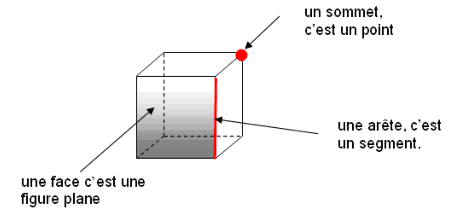 Solides particuliersSolides particuliersA compléterImageNomNb arêtesNb sommetsNb facesCommentaire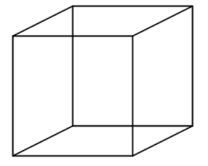 Cube1286Polyèdre, formé de 6 carrés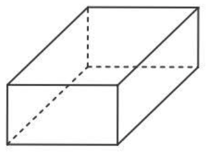 Pavé droit ou parallélépipède rectangle1286Polyèdre, formé de 6 rectangles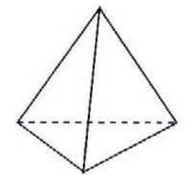 Pyramide 
(base triangulaire)644Polyèdre, formé de 4 triangles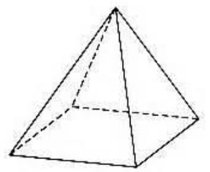 Pyramide(base carrée)855Polyèdre, formé d’un carré et 4 trianglesAutresAutresAutresAutresAutresAutres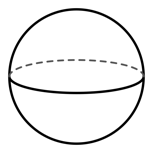 SphèreNon polyèdre, forme de bouleNon polyèdre, forme de bouleNon polyèdre, forme de bouleNon polyèdre, forme de boule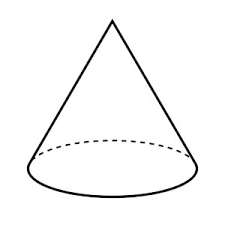 CôneNon polyèdre, base ronde et un sommetNon polyèdre, base ronde et un sommetNon polyèdre, base ronde et un sommetNon polyèdre, base ronde et un sommet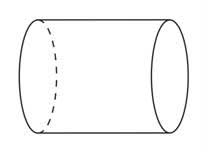 CylindreNon polyèdre, deux faces rondes opposées et une face rectangulaire courbée. Non polyèdre, deux faces rondes opposées et une face rectangulaire courbée. Non polyèdre, deux faces rondes opposées et une face rectangulaire courbée. Non polyèdre, deux faces rondes opposées et une face rectangulaire courbée. 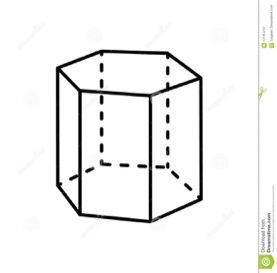 PrismePolyèdre, deux faces identiques opposées séparées par des parallélogrammes (ici, rectangles)Polyèdre, deux faces identiques opposées séparées par des parallélogrammes (ici, rectangles)Polyèdre, deux faces identiques opposées séparées par des parallélogrammes (ici, rectangles)Polyèdre, deux faces identiques opposées séparées par des parallélogrammes (ici, rectangles)ImageNomNb arêtesNb sommetsNb facesCommentaireCubePolyèdre, formé de 6 carrésPavé droit ou parallélépipède rectanglePolyèdre, formé de 6 rectanglesPyramide 
(base triangulaire)Polyèdre, formé de 4 trianglesPyramide(base carrée)Polyèdre, formé d’un carré et 4 trianglesAutresAutresAutresAutresAutresAutresSphèreCôneCylindrePrisme